




Планировка  второго этажа примерная, можно изменять
по собственному усмотрению и желанию.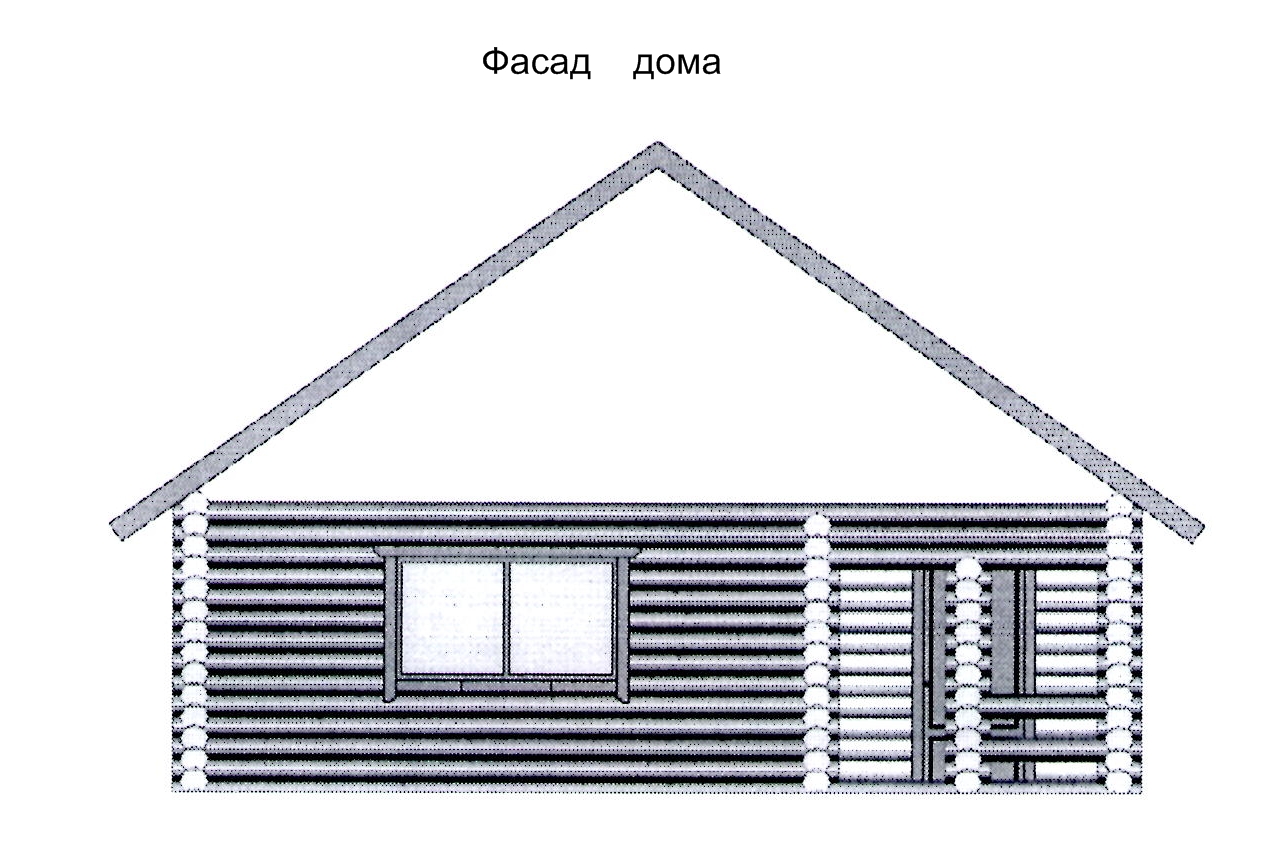 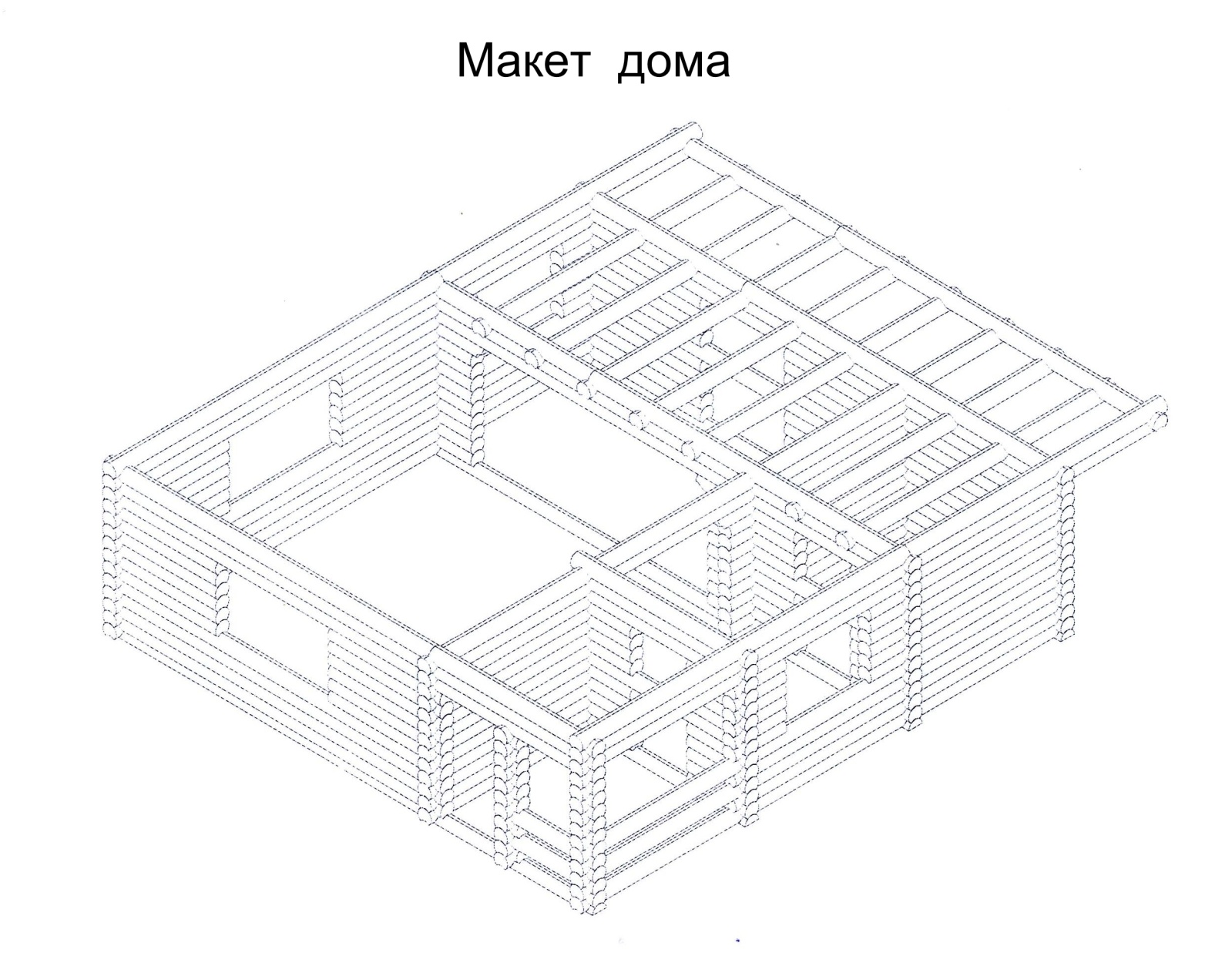 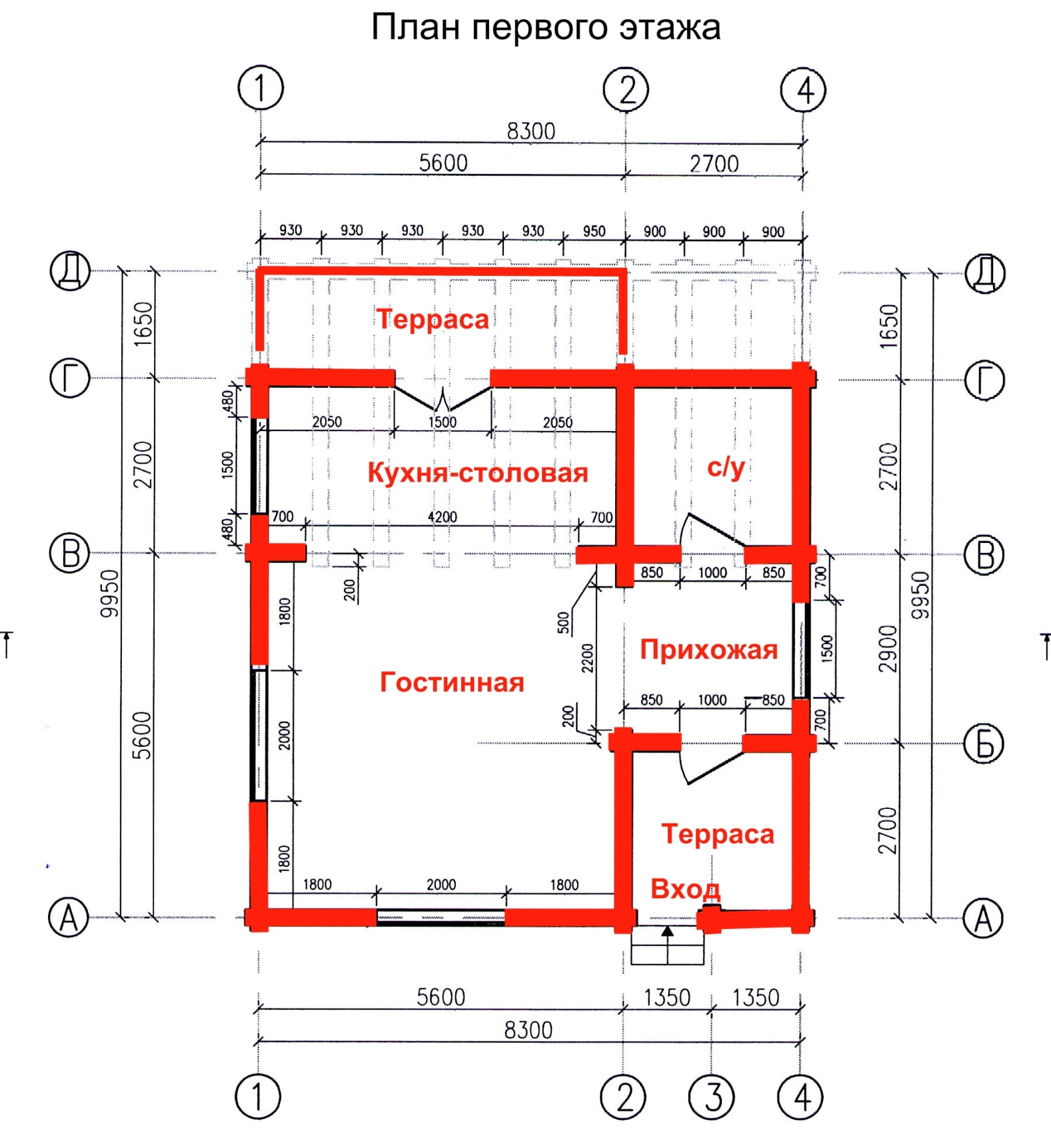 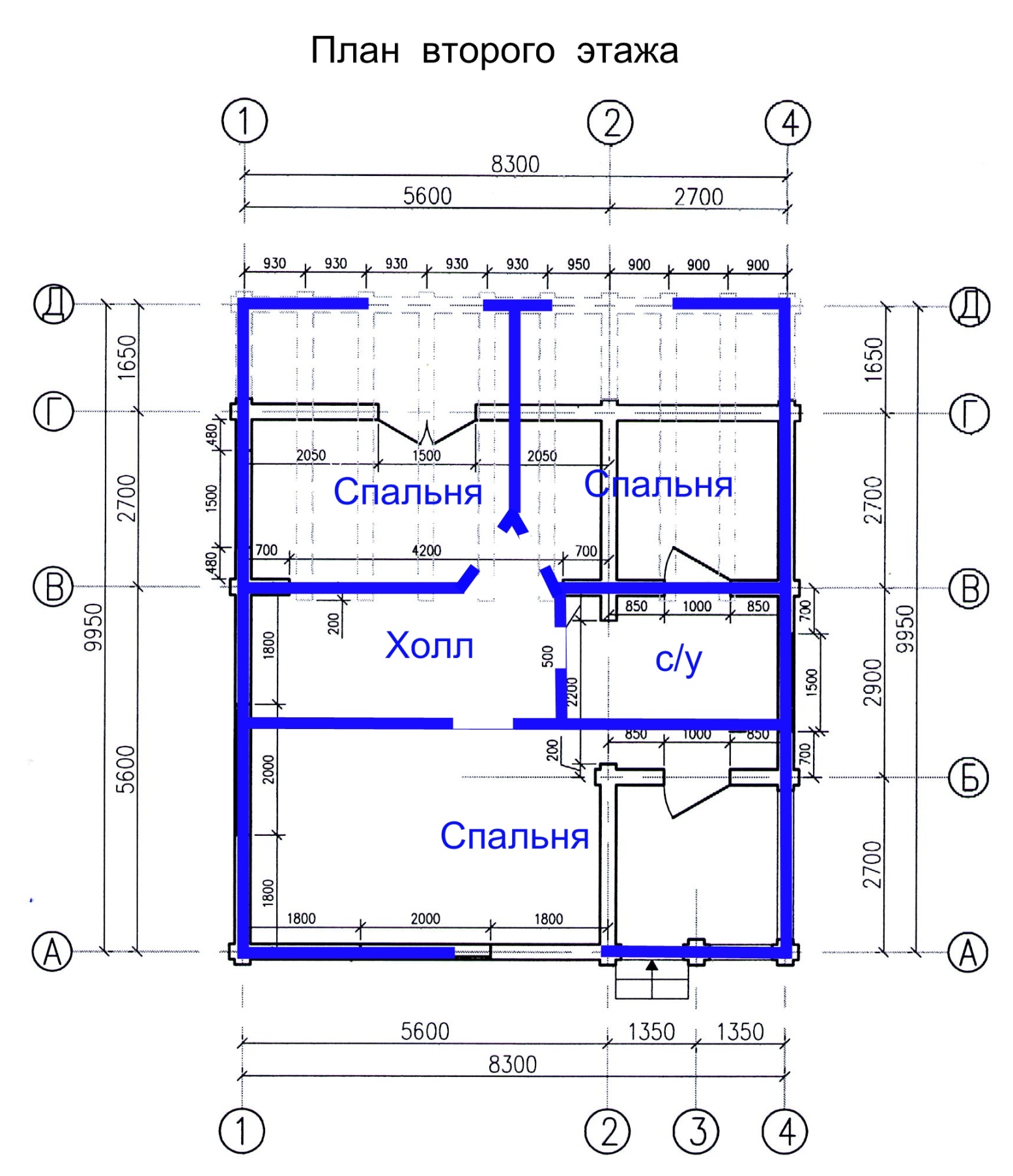 